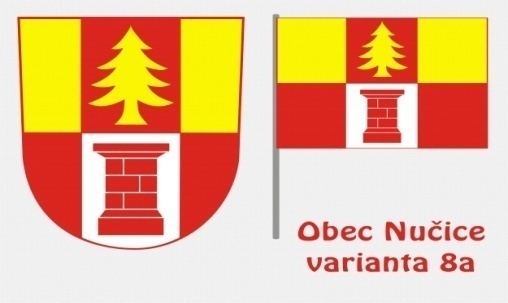 Vážení spoluobčané,       už příští týden se budou konat v naší obci, v sobotu, dne 14. března 2015, od 7.00 do 22.00 hodin, nové volby do zastupitelstva obce Nučice.      Po příchodu do volební místnosti prokáže volič svou totožnost a státní občanství ČR, popřípadě státní občanství státu, jehož občané jsou oprávněni volit na území ČR, platným občanským průkazem, cestovním pasem a cizinec průkazem o povolení k pobytu. Bez prokázání totožnosti nebude voliči hlasování umožněno. Občan jiného členského státu EU, který dosud nepožádal o zápis do dodatku stálého seznamu a hodlá volit v nových volbách konaných dne, 14. března 2015, musí podat písemnou žádost o zápis do dodatku stálého seznamu voličů, nejpozději dne, 12. března 2015 do 16.00 hodin - do uzavření dodatku stálého seznamu.      V den voleb, po záznamu ve výpisu ze stálého seznamu voličů nebo jeho dodatku, obdrží volič od člena okrskové volební komise úřední obálku šedé barvy s razítkem Obecního úřadu Nučice a odebere se do prostoru určeného k úpravě hlasovacího lístku. Voliči, který se neodebere do tohoto prostoru, volební komise hlasování neumožní.    Volič může požádat ze závažných, zejména zdravotních, důvodů obecní úřad a v den voleb okrskovou volební komisi o to, aby mohl hlasovat mimo volební místnost, a to pouze na území obce Nučice. V takovém případě vyšle komise k voliči své dva členy s přenosnou volební schránkou, úřední obálkou a hlasovacím lístkem.   Volič může (dle zákona §34 zák. o volbách do ZO) hlasovací lístek upravit jedním z uvedených způsobů:Označit křížkem, ve čtverečku před názvem volební strany, pouze jednu stranu.Tím dáváte hlas 7 kandidátům této volební strany v pořadí dle hlasovacího lístku. Pozor, pokud by byla označena tímto způsobem více jak jedna volební strana, byl by takový lístek neplatný! Označit křížkem, v rámečcích před jmény kandidátů, toho kandidáta, pro kterého hlasuje, a to z kterékoliv volební strany, nejvýše můžete zakřížkovat 7 kandidátů.Pozor, pokud zakřížkujete více jak 7 kandidátů, je Váš lístek neplatný!Pozor, pokud zakřížkujete třeba jen 4 kandidáty, 3 hlasy jste nevyužili a propadají!Oba výše uvedené způsoby můžete kombinovat a to tak, že označíte křížkem jednu z volebních stran (v rámečku před názvem strany) a dále označíte třeba 2 kandidáty, pro které hlasujete, a to v libovolných samostatných sloupcích (v rámečku před vámi vybraným kandidátem). V tom případě dáváte hlas přímo označeným 2 kandidátům a dále 5 kandidátům z označené volební strany, a to v pořadí kandidátů na hlasovacím lístku.  Pozor, pokud zaškrtnete více jak 7 jednotlivých kandidátů, je Váš lístek neplatný!    V nových volbách budeme vybírat opět sedm zastupitelů, nyní však ze tří kandidátek, z celkem 21 kandidátů. Volební hlasovací lístky obdržíte do domovních schránek během tohoto víkendu.    Výsledky voleb budeme znát pravděpodobně na přelomu dne, ze soboty na neděli. Výsledky budou zveřejněny na úřední desce obce. 		  	    Romana Jarošová – dosavadní starostka obce    Rekonstrukce Malého Nučického rybníka je dokončena. Rybník byl vyčištěn a došlo k opravě a obložení hrází kamenivem. Kamenivo a úprava sklonu hráze by měla zmírnit vymílání hrází. Okolí rybníka ještě čekají drobné terénní úpravy a závěrečná kontrola nadřízených orgánů. Následně by mělo být vydáno povolení k napuštění rybníka.       V následujícím týdnu budou dokončeny práce na otevření místní komunikace podél mateřské školy. Tato komunikace je zahrnuta do zóny, která začíná již u Konojedského potoka a končí s napojením na krajskou komunikaci nad mateřinkou. Komunikace bude obousměrná, dopravním značením je zde omezena rychlost na 30km/hod., dále upozorňuje řidiče na pohyb dětí a zakazuje vjezd nákladních vozidel a traktorů s výjimkou zásobování. Otevřením komunikace dojde ke zvýšení bezpečnosti, kdy se nebudou muset auta, mezi přicházejícími nebo odcházejícími dětmi, u mateřské školy otáčet.     Inventarizační komise dokončila v měsíci lednu inventuru majetku obce Nučice k 31.12.2014. K poslednímu dni v roce vlastní obec majetek ve výši 20 404 664,54 Kč.    Pro zajímavost uvádíme, že při nástupu současné starostky obce Romany  Jarošové do  funkce, v roce 1998,  byla hodnota  majetku  obce 6 835 876,80 Kč. Majetek obce byl tedy navýšen o více jak 13,5 milionů korun!    V měsíci dubnu se bude konat schůzka starostů ORP Říčany. Projednávána bude další spolupráce v rámci projektu „Podpora meziobecní spolupráce“, kterou podporuje Svaz měst a obcí. Nově by mělo konečně dojít i k finančním podporám mikroregionů. Více v dubnovém čísle zpravodaje. Mateřská škola KUŘÁTKA Nučice      Oznamuji tímto, že v pondělí, dne 16.3.2015, se koná od 10.00 do 16.00 hodin zápis dětí do mateřské školy. Sebou je nutné přinést rodný list dítěte, občanský průkaz zákonného zástupce na doložení trvalého pobytu a žádost o přijetí dítěte potvrzenou dětským lékařem.  				            Jana Javůrková, Dis - ředitelka školySdružení rybářů Nučice    Výbor rybářů svolává své členy v sobotu, dne 7.3.2015, v 9.00 hodin k Malému Nučickému rybníku. Provádět se budou terénní úpravy podél rybníka. Železné hrábě, stavební kolečka a lopaty s sebou. Sdružení Nučických žen     SNŽ pořádá v sobotu, dne 14.3.2015, od 14.00 hodin v Hospodě U Kubelků tradiční „Dětský maškarní karneval“. Připravena je bohatá tombola. Vstupné je dobrovolné. Občané nám píší . . .     Vážení spoluobčané, dlouhá léta jsem byla zastupitelkou naší obce. Díky nastalé situaci, napadání mé vlastní osoby, hanění práce všech zastupitelů a díky znevažování mé dlouholeté práce, jsem se rozhodla v nových volbách již nekandidovat. Přijala jsem nabídky dvou jiných obcí, které si mě váží a moji práci uznávají.  Velice si vážím Vaší podpory, které se mi dostávalo při každých volbách. Děkuji za Vaše hlasy, kterými jste mě podporovali. Předvolební i povolební situace mne však natolik znechutila, že již nemám sílu dále pokračovat.     Vážení spoluobčané, dobře a uvážlivě vybírejte své nové zastupitele. Já mám zcela jasno! Ještě jednou Vám všem z celého srdce děkuji. 							         Jana VoříškováPozvání a důležitá data7.3.2015 od 9.00 hod.- brigáda  u rybníkado 12.3.2015 do 16.00 hod.- zápis cizinců do dodatku seznamu voličů14.3.2015 od 7.00 do 22.00 hod.- nové volby do zastupitelstva obce14.3.2015 od 14.00 hod. – Maškarní karneval pro děti14.3.2015 od 20.00 hod.- Maškarní karneval pro dospělé16.3.205 od 10.00 do 16.00 hod.- zápis dětí do MŠ Kuřátka Nučice23.4.2015 – muzikál „Horečka sobotní noci“Vydáno dne 6.3.2015 - Obecním úřadem v Nučicích, č.p.2, 281 63 Kostelec n.Č.l. - IČO:00235598  KB Kolín:4823151/0100-Povoleno MK E-103-Měsíčník-Ročník 17 -  Nákladem 150 výtisků www.obec-nucice.cz      email:ounucice@volny